作 者 推 荐艾米·埃弗隆（Amy Ephron）作者简介：艾米·埃弗隆（Amy Ephron）除了精彩的儿童书，还曾写过几本成人书，其中包括一本国际畅销书《一杯茶》（A CUP OF TEA）。她的小说《一个星期天的早晨》（ONE SUNDAY MORNING）入选《书目杂志》（Booklist ）年度最佳小说书单和年度最佳历史小说书单，同时还入选了巴诺书店图书俱乐部书单。她是Vogue和Vogue.com的撰稿人和特约编辑，她的文章出现在许多出版物上。她还是华纳兄弟公司的影片《小公主》（A LITTLE PRINCESS）的制片人。艾米和她的丈夫居住在洛杉矶，他们育有五个孩子。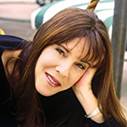 欲了解更过有关作者的信息，请查看作者网站：www.amyephron.com。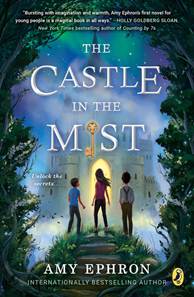 中文书名：《雾中城堡》英文书名：THE CASTLE IN THE MIST作    者：Amy Ephron出 版 社：Penguin Random House代理公司：Trident Media/ANA/ Yao Zhang页    数：192页出版时间：2017年2月代理地区：中国大陆、台湾审读资料：电子稿类    型：8-12岁少年文学内容简介：    本书传承了爱德华·阿格尔（Edward Eager）和E.L.科尼格斯堡（E.L. Konigsburg）的风格，讲述了一个有关许愿的兴奋和危险的故事。    苔丝（Tess）和她的哥哥马克斯（Max）被父母送到英国乡下的姨妈家度过暑假，那是一处让人昏昏欲睡的乡村，令人兴奋的事情就像良好的wifi信号一样罕见。因此，当苔丝偶然发现一把古老的黄铜钥匙，并用它打开一扇安装在看不见的墙壁上的雕刻华丽的大门时，她当然不会放过这个冒险的好机会。大门外面的世界没有让她失望，她在那里发现了一座玫瑰园，一个用树篱围成的迷宫，还有一个名叫威廉、和她一样孤独的男孩。    但是在威廉的城堡里，奇怪的事情开始发生。在这里，嘉年华游戏的筹码是愿望，梦想似乎都能化为现实，接着，威廉向她发出了警告：小心山楂树。这个警告让苔丝感到毛骨悚然。    在这个神奇的幻想世界里，现实和想象之间的界线变得模糊，它让读者不禁开始思考，如果愿望能够变成现实，他们到底希望得到什么。本书非常适合《半个魔法》（Half Magic）、《纳尼亚传奇》（The Chronicles of Narnia）和《秘密花园》（The Secret Garden）的读者，也非常适合那些曾经认为魔法可能真实存在的读者。    如果你对苔丝和马克斯后面的冒险也感兴趣，就一定不要错过艾米·埃弗隆的下一部小说——《魔法嘉年华》（Carnival Magic）！中文书名：《魔法嘉年华》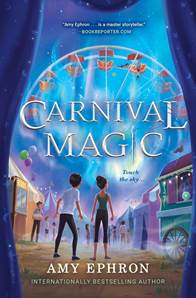 英文书名：CARNIVAL MAGIC作    者：Amy Ephron出 版 社：Penguin Random House代理公司：Trident Media/ANA/ Yao Zhang页    数：288页出版时间：2018年5月代理地区：中国大陆、台湾审读资料：电子稿类    型：8-12岁少年文学内容简介：    《魔法嘉年华》（Carnival Magic）描述了一个神秘的嘉年华会、一个不详的灵媒，她把苔丝和马克斯从他们在英国南德文郡的度假地点带走。当灵媒的马车停下的时候，他们会看到怎样一个梦幻的世界呢？    苔丝和马克斯又要和他们的姨妈埃维（Evie）在英格兰小镇度过暑假，这一次，他们来到了南德文郡的海滨。他们对来到镇上的旅行嘉年华非常感兴趣，那里有马术表演、游戏、杂技演员、镜子之家——甚至还有一个通灵者！她还有一辆漂亮的马车。    他们走进灵媒的马车，苔丝被催眠了，与此同时，马车似乎开始移动起来。就在苔丝还没能从被催眠的状态中苏醒过来，马克斯也还来不及做任何事情的时候，他们就和嘉年华的其他人一起展开了旅行，这一切发生的太快，他们俩连从车上跳下来都来不及。他们会被带到哪里去？什么事情在等待着他们呢？他们会被困在一个不同的世界吗？杂技演员芭拉诺娃双胞胎对他们的妹妹的思念，几乎和苔丝和马克斯对他们的家人的思念一样多，他们掌握着解开谜团的钥匙吗？    国际畅销书作家艾米·埃弗隆这次带着她的新作《魔法嘉年华》回来了，她再次为读者献上一个充满冒险、神秘、幻想、家庭和乐趣的神奇故事。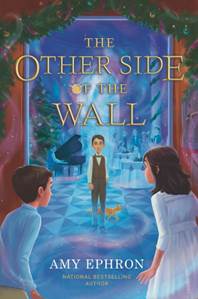 中文书名：《墙的另一边》英文书名：THE OTHER SIDE OF THE WALL作    者：Amy Ephron出 版 社：Penguin Random House代理公司：Trident Media/ANA/ Yao Zhang页    数：192页出版时间：2019年10月代理地区：中国大陆、台湾审读资料：电子稿类    型：8-12岁少年文学内容简介：    在这个苔丝和马克斯的最新冒险故事中，国际畅销小说作家艾米·埃弗隆把读者带到圣诞节期间的伦敦，并在这里展开了一场梦幻之旅。    正值圣诞节假期，苔丝和马克斯身在伦敦，和他们的姨妈埃维一起住在豪华的桑伯恩酒店里。就在他们等待着他们的父母到来时，一场不同寻常的暴风雪降临了，整座城市仿佛被包裹进了一个雪球里。这真是去海德公园里探险的绝佳天气。但是，当马克斯、苔丝和埃维阿姨从家里出来，寻找出租车时，他们只看到了一匹马和一个辆马车，还有一个在路旁好奇地等待着他们的马车夫。而这只是一切的开始……很快，苔丝就被一个名叫科林（Colin）的神秘男孩迷住了。他常年住在酒店的8楼，但马克斯确信，电梯前一天还只显示有7层楼。而且，为什么酒店里的每个人都会无视科林呢？事情似乎越来越奇怪了。科林父母的公寓举办了一场以20世纪20年代为主题的化装舞会；一块大理石似乎隐藏着不为人知的秘密；一个影子从苔丝和马克斯居住的酒店房间窗户旁神秘地掠过。    苔丝想知道发生了什么事，但她只找到了更多的问题：科林的姓氏是桑伯恩，和酒店的一样，这只是巧合吗？为什么猫眼大理石看起来与他们酒店房间钥匙顶部的水晶非常相似？最重要的是，在很久很久以前的一个圣诞节，这家酒店究竟发生了什么？    在这个充满节日魅力的神秘故事中，艾米·埃弗隆把读者带进了冬日伦敦的魔法世界，在那里，想象的东西可能是真实的，你的愿望也可能实现。媒体评价：    “苔丝是一个完全现代的女主角：她擅长运动，冲动，无所畏惧……这对兄妹充满了童真，故事中的幻想元素给人提供了无穷的白日梦素材。这个系列非常适合孩子们在课上大声朗读出来。”----《科克斯书评》（Kirkus Reviews）     “每一个不长的章节都充满了令人费解的谜题和刺激的动作场面，这一切都让读者迫不及待地往下看，去发现那些等待着他们的秘密……从本系列的第一本书就开始阅读的小书迷们绝不会对这本书失望。”---- 《书目杂志》（Booklist）    “这本书充满了奇迹和现实生活的魅力，艾米·埃弗隆的《墙的另一边》是一场迷人的冒险，它能征服任何读者。”---- 雷切尔·韦尔（Rachel Vail），《这真尴尬》（WELL, THAT WAS AWKWARD）和《友谊指环》系列（FRIENDSHIP RING series）的作者    “这部小说讲述了一个当代的故事，但它所采用的语言和语调却充满怀旧之感。这本小说即便作为一本单独的作品，也一定能够吸引那些喜欢奇思妙想和需要担负风险的精彩冒险的读者。”----《图书馆周刊》（School Library Journal）     “艾米·埃弗隆一直都是一个神奇的故事讲述者……苔丝和马克斯的故事教会孩子们和他们的父母怎样深思熟虑地做出决策，怎样保持忠诚和自信。这本书适合所有年龄段的读者阅读。”----《游行》（Parade） 谢谢您的阅读！请将回馈信息发至：张瑶（Yao Zhang）安德鲁﹒纳伯格联合国际有限公司北京代表处北京市海淀区中关村大街甲59号中国人民大学文化大厦1705室, 邮编：100872电话：010-82449325传真：010-82504200Email: Yao@nurnberg.com.cn网址：www.nurnberg.com.cn微博：http://weibo.com/nurnberg豆瓣小站：http://site.douban.com/110577/微信订阅号：ANABJ2002